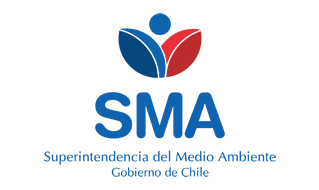 
INFORME DE FISCALIZACIÓN AMBIENTAL
Normas de Emisión
WATT´S OSORNO 
DFZ-2022-2347-X-NE


Fecha creación: 26-09-2022

1. RESUMEN
El presente documento da cuenta del informe de examen de la información realizado por la Superintendencia del Medio Ambiente (SMA), al establecimiento industrial “WATT´S OSORNO”, en el marco de la norma de emisión NE 90/2000 para el reporte del período correspondiente entre ENERO de 2021 y DICIEMBRE de 2021.Entre los principales hallazgos se encuentran:  - No reportar con la frecuencia por parámetro solicitada2. IDENTIFICACIÓN DEL PROYECTO, ACTIVIDAD O FUENTE FISCALIZADA
3. ANTECEDENTES DE LA ACTIVIDAD DE FISCALIZACIÓN
4. ACTIVIDADES DE FISCALIZACIÓN REALIZADAS Y RESULTADOS
	4.1. Identificación de la descarga
	4.2. Resumen de resultados de la información proporcionada
* En color los hallazgos detectados.
5. CONCLUSIONES
6. ANEXOS
RolNombreFirmaAprobadorVERONICA GONZALEZ DELFIN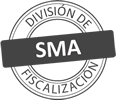 ElaboradorMARIA JOSE IGLESIAS OSSORIOTitular de la actividad, proyecto o fuente fiscalizada:
WATT'S  S.A.
Titular de la actividad, proyecto o fuente fiscalizada:
WATT'S  S.A.
RUT o RUN:
84356800-9
RUT o RUN:
84356800-9
Identificación de la actividad, proyecto o fuente fiscalizada:
WATT´S OSORNO 
Identificación de la actividad, proyecto o fuente fiscalizada:
WATT´S OSORNO 
Identificación de la actividad, proyecto o fuente fiscalizada:
WATT´S OSORNO 
Identificación de la actividad, proyecto o fuente fiscalizada:
WATT´S OSORNO 
Dirección:
LONGITUDINAL SUR S/N, OSORNO, REGIÓN DE LOS LAGOS
Región:
REGIÓN DE LOS LAGOS
Provincia:
OSORNO
Comuna:
OSORNO
Motivo de la Actividad de Fiscalización:Actividad Programada de Seguimiento Ambiental de Normas de Emisión referentes a la descarga de Residuos Líquidos para el período comprendido entre ENERO de 2021 y DICIEMBRE de 2021Materia Específica Objeto de la Fiscalización:Analizar los resultados analíticos de la calidad de los Residuos Líquidos descargados por la actividad industrial individualizada anteriormente, según la siguiente Resolución de Monitoreo (RPM): 
- SMA N° 113/2014
- SMA N° 1766/2021Instrumentos de Gestión Ambiental que Regulan la Actividad Fiscalizada:La Norma de Emisión que regula la actividad es: 
- 90/2000 ESTABLECE NORMA DE EMISION PARA LA REGULACION DE CONTAMINANTES ASOCIADOS A LAS DESCARGAS DE RESIDUOS LIQUIDOS A AGUAS MARINAS Y CONTINENTALES SUPERFICIALESPunto DescargaNormaTabla cumplimientoMes control Tabla CompletaCuerpo receptorN° RPMFecha emisión RPMPUNTO 1 RIO DAMASNE 90/2000Tabla 2FEBRERORIO DAMAS 11325-02-2014PUNTO 1 RIO DAMASNE 90/2000Tabla 2FEBRERORIO DAMAS 176609-08-2021Período evaluadoN° de hechos constatadosN° de hechos constatadosN° de hechos constatadosN° de hechos constatadosN° de hechos constatadosN° de hechos constatadosN° de hechos constatadosN° de hechos constatadosN° de hechos constatadosN° de hechos constatadosPeríodo evaluado1-23456789Período evaluadoInforma AutoControlEfectúa DescargaReporta en plazoEntrega parámetros solicitadosEntrega con frecuencia solicitadaCaudal se encuentra bajo ResoluciónParámetros se encuentran bajo normaPresenta RemuestraEntrega Parámetro RemuestraInconsistenciaEne-2021SISINOSISISISINO APLICANO APLICANO APLICAFeb-2021SISISISINOSISINO APLICANO APLICANO APLICAMar-2021SISISISISISISINO APLICANO APLICANO APLICAAbr-2021SISISISISISISINO APLICANO APLICANO APLICAMay-2021SISISISISISISINO APLICANO APLICANO APLICAJun-2021SISISISISISISINO APLICANO APLICANO APLICAJul-2021SISISISISISISINO APLICANO APLICANO APLICAAgo-2021SISISISISISISINO APLICANO APLICANO APLICASep-2021SISINOSISISISINO APLICANO APLICANO APLICAOct-2021SISISISISISISINO APLICANO APLICANO APLICANov-2021SISINOSISISISINO APLICANO APLICANO APLICADic-2021SISISISISISISINO APLICANO APLICANO APLICAN° de Hecho ConstatadoExigencia AsociadaDescripción del Hallazgo4Reportar con la frecuencia por parámetro solicitadaEl titular no informa en su autocontrol la totalidad de las muestras solicitadas para los parámetros indicados en su programa de monitoreo, correspondiente al período: 
- PUNTO 1 RIO DAMAS en el período 02-2021N° AnexoNombre AnexoNombre archivo1Anexo Informe de Fiscalización - Informes de EnsayoAnexo Informes de Ensayo WATT´S OSORNO.zip2Anexo Informe de Fiscalización - Comprobante de EnvíoAnexo Comprobante de Envío WATT´S OSORNO.zip3Anexo Informe de FiscalizaciónAnexo Datos Crudos WATT´S OSORNO.xlsx